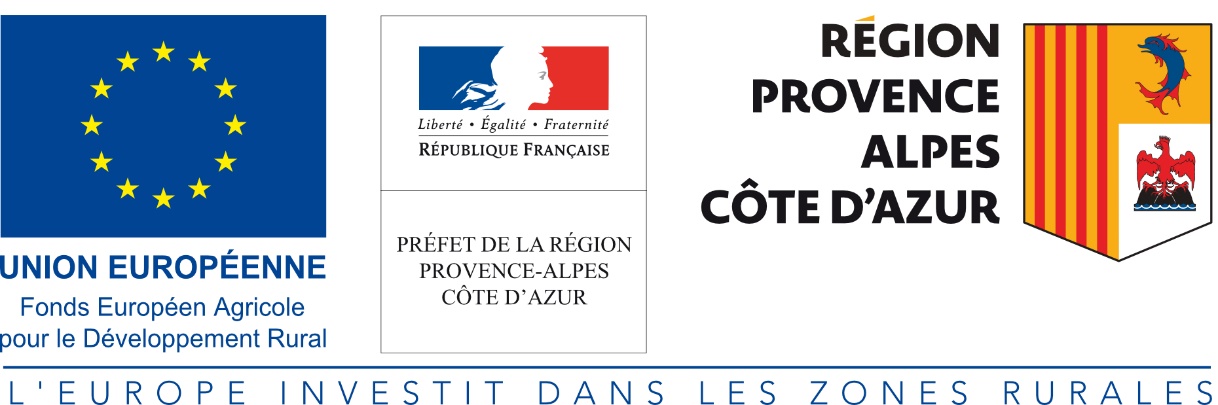 ANNEXE/ CALENDRIER DES APPELS A PROPOSITIONSType d’opération 4.1.2Programme de Développement Rural FEADER 2014-2020Région Provence Alpes Côte d’Azur CALENDRIER DE SELECTIONLa date limite de dépôt des dossiers au titre du présent appel à propositions est fixée au 10 mars 2020.Les dossiers complets reçus en DDT(M), sous réserve de la transmission des pièces complémentaires jugées nécessaires à l’instruction, seront sélectionnés lors d’un Comité Régional de Programmation du deuxième semestre 2020 (date prévisionnelle, susceptible de modification). 